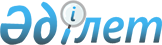 О внесении изменений в решение Нуринского районного маслихата от 22 декабря 2022 года № 208 "О бюджете сел, поселков и сельских округов на 2023-2025 годы"Решение Нуринского районного маслихата Карагандинской области от 8 августа 2023 года № 43
      Районный маслихат РЕШИЛ:
      1. Внести в решение Нуринского районного маслихата от 22 декабря 2022 года № 208 "О бюджете сел, поселков и сельских округов на 2023-2025 годы" (зарегистрировано в Реестре государственной регистрации нормативных правовых актов под № 176199) следующие изменения: 
      пункт 5 изложить в новой редакции:
      "5. Утвердить бюджет села Егінді на 2023 – 2025 годы согласно приложениям 13, 14, 15 соответственно, в том числе на 2023 год в следующих объемах:
      1) доходы – 367 913 тысяч тенге, в том числе:
      налоговые поступления – 3 774 тысяч тенге;
      неналоговые поступления – 0 тысяч тенге;
      поступления от продажи основного капитала – 703 тысяч тенге;
      поступления трансфертов – 363 436 тысяч тенге; 
      2) затраты – 368 688 тысяч тенге; 
      3) чистое бюджетное кредитование – 0 тысяч тенге, в том числе:
      бюджетные кредиты – 0 тысяч тенге;
      погашение бюджетных кредитов – 0 тысяч тенге;
      4) сальдо по операциям с финансовыми активами – 0 тысяч тенге, в том числе:
      приобретение финансовых активов – 0 тысяч тенге;
      поступления от продажи финансовых активов государства – 0 тысяч тенге;
      5) дефицит (профицит) бюджета – -775 тысяч тенге;
      6) финансирование дефицита (использование профицита) бюджета – 775 тысяч тенге, в том числе:
      поступление займов – 0 тысяч тенге;
      погашение займов – 0 тысяч тенге;
      используемые остатки бюджетных средств – 775 тысяч тенге.";
      пункт 8 изложить в новой редакции:
      "8. Утвердить бюджет села Ахмет на 2023 – 2025 годы согласно приложениям 22, 23, 24 соответственно, в том числе на 2023 год в следующих объемах:
      1) доходы – 475 537 тысяч тенге, в том числе:
      налоговые поступления – 5 831 тысяч тенге;
      неналоговые поступления – 0 тысяч тенге;
      поступления от продажи основного капитала – 249 тысяч тенге;
      поступления трансфертов – 469 457 тысяч тенге; 
      2) затраты – 476 658 тысяч тенге; 
      3) чистое бюджетное кредитование – 0 тысяч тенге, в том числе:
      бюджетные кредиты – 0 тысяч тенге;
      погашение бюджетных кредитов – 0 тысяч тенге;
      4) сальдо по операциям с финансовыми активами – 0 тысяч тенге, в том числе:
      приобретение финансовых активов – 0 тысяч тенге;
      поступления от продажи финансовых активов государства – 0 тысяч тенге;
      5) дефицит (профицит) бюджета – - 1 121 тысяч тенге;
      6) финансирование дефицита (использование профицита) бюджета – 1 121 тысяч тенге, в том числе:
      поступление займов – 0 тысяч тенге;
      погашение займов – 0 тысяч тенге;
      используемые остатки бюджетных средств – 1 121 тысяч тенге.";
      пункт 14 изложить в новой редакции:
      "14. Утвердить бюджет сельского округа Байтуган на 2023 – 2025 годы согласно приложениям 40, 41, 42 соответственно, в том числе на 2023 год в следующих объемах:
      1) доходы – 323 088 тысяч тенге, в том числе:
      налоговые поступления – 3 061 тысяч тенге;
      неналоговые поступления – 0 тысяч тенге;
      поступления от продажи основного капитала – 0 тысяч тенге;
      поступления трансфертов – 320 027 тысяч тенге;
      2) затраты – 324 369 тысяч тенге; 
      3) чистое бюджетное кредитование – 0 тысяч тенге, в том числе:
      бюджетные кредиты – 0 тысяч тенге;
      погашение бюджетных кредитов – 0 тысяч тенге;
      4) сальдо по операциям с финансовыми активами – 0 тысяч тенге, в том числе:
      приобретение финансовых активов – 0 тысяч тенге;
      поступления от продажи финансовых активов государства – 0 тысяч тенге;
      5) дефицит (профицит) бюджета – - 1 281 тысяч тенге;
      6) финансирование дефицита (использование профицита) бюджета – 1 281 тысяч тенге, в том числе:
      поступление займов – 0 тысяч тенге;
      погашение займов – 0 тысяч тенге;
      используемые остатки бюджетных средств – 1 281 тысяч тенге.";
      пункт 24 изложить в новой редакции:
      "24. Утвердить бюджет села Ткенекты на 2023 – 2025 годы согласно приложениям 70, 71, 72 соответственно, в том числе на 2023 год в следующих объемах:
      1) доходы – 23 820 тысяч тенге, в том числе:
      налоговые поступления – 23 820 тысяч тенге;
      неналоговые поступления – 0 тысяч тенге;
      поступления от продажи основного капитала – 0 тысяч тенге;
      поступления трансфертов – 0 тысяч тенге;
      2) затраты – 33 530 тысяч тенге; 
      3) чистое бюджетное кредитование – 0 тысяч тенге, в том числе:
      бюджетные кредиты – 0 тысяч тенге;
      погашение бюджетных кредитов – 0 тысяч тенге;
      4) сальдо по операциям с финансовыми активами – 0 тысяч тенге, в том числе:
      приобретение финансовых активов – 0 тысяч тенге;
      поступления от продажи финансовых активов государства – 0 тысяч тенге;
      5) дефицит (профицит) бюджета – - 9 710 0 тысяч тенге;
      6) финансирование дефицита (использование профицита) бюджета – 9 710 тысяч тенге, в том числе:
      поступление займов – 0 тысяч тенге;
      погашение займов – 0 тысяч тенге;
      используемые остатки бюджетных средств – 9 710 тысяч тенге.";
      пункт 25 изложить в новой редакции:
      "25. Утвердить бюджет села Талдысай на 2023 – 2025 годы согласно приложениям 73, 74, 75 соответственно, в том числе на 2023 год в следующих объемах:
      1) доходы – 26 652 тысяч тенге, в том числе:
      налоговые поступления – 4 302 тысяч тенге;
      неналоговые поступления – 0 тысяч тенге;
      поступления от продажи основного капитала – 0 тысяч тенге;
      поступления трансфертов – 22 350 тысяч тенге; 
      2) затраты – 31 697 тысяч тенге; 
      3) чистое бюджетное кредитование – 0 тысяч тенге, в том числе:
      бюджетные кредиты – 0 тысяч тенге;
      погашение бюджетных кредитов – 0 тысяч тенге;
      4) сальдо по операциям с финансовыми активами – 0 тысяч тенге, в том числе:
      приобретение финансовых активов – 0 тысяч тенге;
      поступления от продажи финансовых активов государства – 0 тысяч тенге;
      5) дефицит (профицит) бюджета – - 5 045 тысяч тенге;
      6) финансирование дефицита (использование профицита) бюджета – 5 045 тысяч тенге, в том числе:
      поступление займов – 0 тысяч тенге;
      погашение займов – 0 тысяч тенге;
      используемые остатки бюджетных средств – 5 045 тысяч тенге.".
      приложения 13, 22, 40, 70, 73 к указанному решению изложить в новой редакции согласно приложениям 1, 2, 3, 4, 5 к настоящему решению.
      2. Настоящее решение вводится в действие с 1 января 2023 года. Бюджет села Егінді на 2023 год Бюджет села Ахмет на 2023 год Бюджет сельского округа Байтуган на 2023 год Бюджет села Ткенекты на 2023 год Бюджет села Талдысай на 2023 год
					© 2012. РГП на ПХВ «Институт законодательства и правовой информации Республики Казахстан» Министерства юстиции Республики Казахстан
				
      Председатель Нуринского районного маслихата

К. Жунусбеков
Приложение 1
к решению Нуринского
районного маслихата
от "8" августа 2023 года № 43Приложение 13
к решению Нуринского
районного маслихата
от 22 декабря 2022 года № 208
Категория
Категория
Категория
Категория
Сумма (тысяч тенге)
Класс
Класс
Класс
Сумма (тысяч тенге)
Подкласс
Подкласс
Сумма (тысяч тенге)
Наименование 
Сумма (тысяч тенге)
1
2
3
4
5
I. ДОХОДЫ
367 913
1
Налоговые поступления
3 774
01
Подоходный налог
363
2
Индивидуальный подоходный налог
363
04
Hалоги на собственность
2 044
1
Hалоги на имущество
137
3
Земельный налог
18
4
Hалог на транспортные средства
1 450
5
Единый земельный налог
439
05
Внутренние налоги на товары, работы и услуги
1 367
3
Поступления за использование природных и других ресурсов
1 367
3
Поступления от продажи основного капитала
703
03
Продажа земли и нематериальных активов
703
1
Продажа земли 
703
4
Поступления трансфертов 
363 436
02
Трансферты из вышестоящих органов государственного управления
363 436
3
Трансферты из районного (города областного значения) бюджета
363 436
Функциональная группа
Функциональная группа
Функциональная группа
Функциональная группа
Функциональная группа
Сумма (тысяч тенге)
Функциональная подгруппа
Функциональная подгруппа
Функциональная подгруппа
Функциональная подгруппа
Сумма (тысяч тенге)
Администратор бюджетных программ
Администратор бюджетных программ
Администратор бюджетных программ
Сумма (тысяч тенге)
Программа
Программа
Сумма (тысяч тенге)
Наименование
Сумма (тысяч тенге)
1
2
3
4
5
6
II. ЗАТРАТЫ
368 688
01
Государственные услуги общего характера
30 272
1
Представительные, исполнительные и другие органы, выполняющие общие функции государственного управления
30 272
124
Аппарат акима города районного значения, села, поселка, сельского округа
30 272
001
Услуги по обеспечению деятельности акима города районного значения, села, поселка, сельского округа
29 972
022
Капитальные расходы государственного органа 
300
07
Жилищно-коммунальное хозяйство
1 207
3
Благоустройство населенных пунктов
1 207
124
Аппарат акима города районного значения, села, поселка, сельского округа
1 207
008
Освещение улиц в населенных пунктах
797
009
Обеспечение санитарии населенных пунктов 
210
011
Благоустройство и озеленение населенных пунктов
200
12
Транспорт и коммуникации
500
1
Автомобильный транспорт
500
124
Аппарат акима города районного значения, села, поселка, сельского округа
500
013
Обеспечение функционирования автомобильных дорог в городах районного значения, селах, поселках, сельских округах
500
13
Прочие
336 709
9
Прочие
336 709
124
Аппарат акима города районного значения, села, поселка, сельского округа
336 709
057
Реализация мероприятий по социальной и инженерной инфраструктуре в сельских населенных пунктах в рамках проекта "Ауыл-Ел бесігі"
336 709
III. ЧИСТОЕ БЮДЖЕТНОЕ КРЕДИТОВАНИЕ
0
Бюджетные кредиты
0
Категория 
Категория 
Категория 
Категория 
Сумма (тысяч тенге)
Класс
Класс
Класс
Сумма (тысяч тенге)
Подкласс
Подкласс
Сумма (тысяч тенге)
 Наименование
Сумма (тысяч тенге)
1
2
3
4
5
Погашение бюджетных кредитов
0
IV. САЛЬДО ПО ОПЕРАЦИЯМ С ФИНАНСОВЫМИ АКТИВАМИ
0
V. ДЕФИЦИТ (ПРОФИЦИТ) БЮДЖЕТА
-775
VI. ФИНАНСИРОВАНИЕ ДЕФИЦИТА (ИСПОЛЬЗОВАНИЕ ПРОФИЦИТА) БЮДЖЕТА
775
Категория 
Категория 
Категория 
Категория 
Сумма (тысяч тенге)
Класс
Класс
Класс
Сумма (тысяч тенге)
Подкласс
Подкласс
Сумма (тысяч тенге)
 Наименование
Сумма (тысяч тенге)
1
2
3
4
5
Поступление займов
0
Функциональная группа
Функциональная группа
Функциональная группа
Функциональная группа
Функциональная группа
Сумма (тысяч тенге)
Функциональная подгруппа
Функциональная подгруппа
Функциональная подгруппа
Функциональная подгруппа
Сумма (тысяч тенге)
Администратор бюджетных программ
Администратор бюджетных программ
Администратор бюджетных программ
Сумма (тысяч тенге)
Программа
Программа
Сумма (тысяч тенге)
Наименование
Сумма (тысяч тенге)
1
2
3
4
5
6
Погашение займов
0
Категория 
Категория 
Категория 
Категория 
Сумма (тысяч тенге)
Класс
Класс
Класс
Сумма (тысяч тенге)
Подкласс
Подкласс
Сумма (тысяч тенге)
 Наименование
Сумма (тысяч тенге)
1
2
3
4
5
ИСПОЛЬЗУЕМЫЕ ОСТАТКИ БЮДЖЕТНЫХ СРЕДСТВ
775Приложение 2
к решению Нуринского
районного маслихата
от "8" августа 2023 года № 43Приложение 22
к решению Нуринского
районного маслихата
от 22 декабря 2022 года № 208
Категория
Категория
Категория
Категория
Сумма (тысяч тенге)
Класс
Класс
Класс
Сумма (тысяч тенге)
Подкласс
Подкласс
Сумма (тысяч тенге)
Наименование 
Сумма (тысяч тенге)
1
2
3
4
5
I. ДОХОДЫ
475 537
1
Налоговые поступления
5 831
01
Подоходный налог
1 843
2
Индивидуальный подоходный налог 
1 843
04
Hалоги на собственность
2 768
1
Hалоги на имущество
236
3
Земельный налог
22
4
Hалог на транспортные средства
2 050
5
Единый земельный налог 
460
05
Внутренние налоги на товары, работы и услуги
1 220
3
Поступления за использование природных и других ресурсов
1 220
3
Поступления от продажи основного капитала
249
03
Продажа земли и нематериальных активов
249
1
Продажа земли
249
4
Поступления трансфертов 
469 457
02
Трансферты из вышестоящих органов государственного управления
469 457
3
Трансферты из районного (города областного значения) бюджета
469 457
Функциональная группа
Функциональная группа
Функциональная группа
Функциональная группа
Функциональная группа
Сумма (тысяч тенге)
Функциональная подгруппа
Функциональная подгруппа
Функциональная подгруппа
Функциональная подгруппа
Сумма (тысяч тенге)
Администратор бюджетных программ
Администратор бюджетных программ
Администратор бюджетных программ
Сумма (тысяч тенге)
Программа
Программа
Сумма (тысяч тенге)
Наименование
Сумма (тысяч тенге)
1
2
3
4
5
6
II. ЗАТРАТЫ
476 658
01
Государственные услуги общего характера
22 629
1
Представительные, исполнительные и другие органы, выполняющие общие функции государственного управления
22 629
124
Аппарат акима города районного значения, села, поселка, сельского округа
22 629
001
Услуги по обеспечению деятельности акима города районного значения, села, поселка, сельского округа
22 329
022
Капитальные расходы государственного органа 
300
07
Жилищно-коммунальное хозяйство
3 255
3
Благоустройство населенных пунктов
3 255
124
Аппарат акима города районного значения, села, поселка, сельского округа
3 255
008
Освещение улиц в населенных пунктах
1 725
009
Обеспечение санитарии населенных пунктов 
210
011
Благоустройство и озеленение населенных пунктов
1320
12
Транспорт и коммуникации
500
1
Автомобильный транспорт
500
124
Аппарат акима города районного значения, села, поселка, сельского округа
500
013
Обеспечение функционирования автомобильных дорог в городах районного значения, селах, поселках, сельских округах
500
13
Прочие
450 273
9
Прочие
450 273
124
Аппарат акима города районного значения, села, поселка, сельского округа
450 273
057
Реализация мероприятий по социальной и инженерной инфраструктуре в сельских населенных пунктах в рамках проекта "Ауыл-Ел бесігі"
450 273
15
Трансферты
1
1
Трансферты
1
124
Аппарат акима города районного значения, села, поселка, сельского округа
1
044
Возврат сумм неиспользованных (недоиспользованных) целевых трансфертов выделенных из республиканского бюджета за счет целевого трансферта из Национального фонда Республики Казахстан
1
III. ЧИСТОЕ БЮДЖЕТНОЕ КРЕДИТОВАНИЕ
0
Бюджетные кредиты
0
Категория 
Категория 
Категория 
Категория 
Сумма (тысяч тенге)
Класс
Класс
Класс
Сумма (тысяч тенге)
Подкласс
Подкласс
Сумма (тысяч тенге)
 Наименование
Сумма (тысяч тенге)
1
2
3
4
5
Погашение бюджетных кредитов
0
IV. САЛЬДО ПО ОПЕРАЦИЯМ С ФИНАНСОВЫМИ АКТИВАМИ
0
V. ДЕФИЦИТ (ПРОФИЦИТ) БЮДЖЕТА
-1 121
VI. ФИНАНСИРОВАНИЕ ДЕФИЦИТА (ИСПОЛЬЗОВАНИЕ ПРОФИЦИТА) БЮДЖЕТА
1 121
Категория 
Категория 
Категория 
Категория 
Сумма (тысяч тенге)
Класс
Класс
Класс
Сумма (тысяч тенге)
Подкласс
Подкласс
Сумма (тысяч тенге)
 Наименование
Сумма (тысяч тенге)
1
2
3
4
5
Поступление займов
0
Функциональная группа
Функциональная группа
Функциональная группа
Функциональная группа
Функциональная группа
Сумма (тысяч тенге)
Функциональная подгруппа
Функциональная подгруппа
Функциональная подгруппа
Функциональная подгруппа
Сумма (тысяч тенге)
Администратор бюджетных программ
Администратор бюджетных программ
Администратор бюджетных программ
Сумма (тысяч тенге)
Программа
Программа
Сумма (тысяч тенге)
Наименование
Сумма (тысяч тенге)
1
2
3
4
5
6
Погашение займов
0
Категория 
Категория 
Категория 
Категория 
Сумма (тысяч тенге)
Класс
Класс
Класс
Сумма (тысяч тенге)
Подкласс
Подкласс
Сумма (тысяч тенге)
 Наименование
Сумма (тысяч тенге)
1
2
3
4
5
ИСПОЛЬЗУЕМЫЕ ОСТАТКИ БЮДЖЕТНЫХ СРЕДСТВ
1 121Приложение 3
к решению Нуринского
районного маслихата
от "8" августа 2023 года № 43Приложение 40
к решению Нуринского
районного маслихата
от 22 декабря 2022 года № 208
Категория
Категория
Категория
Категория
Сумма (тысяч тенге)
Класс
Класс
Класс
Сумма (тысяч тенге)
Подкласс
Подкласс
Сумма (тысяч тенге)
Наименование 
Сумма (тысяч тенге)
1
2
3
4
5
I. ДОХОДЫ
323 088
1
Налоговые поступления
3 061
01
Подоходный налог
219
2
Индивидуальный подоходный налог
219
04
Hалоги на собственность
2 326
1
Hалоги на имущество
125
3
Земельный налог
30
4
Hалог на транспортные средства
1 745
5
Единый земельный налог
426
05
Внутренние налоги на товары, работы и услуги
516
3
Поступления за использование природных и других ресурсов 
516
4
Поступления трансфертов 
320 027
02
Трансферты из вышестоящих органов государственного управления
320 027
3
Трансферты из районного (города областного значения) бюджета
320 027
Функциональная группа
Функциональная группа
Функциональная группа
Функциональная группа
Функциональная группа
Сумма (тысяч тенге)
Функциональная подгруппа
Функциональная подгруппа
Функциональная подгруппа
Функциональная подгруппа
Сумма (тысяч тенге)
Администратор бюджетных программ
Администратор бюджетных программ
Администратор бюджетных программ
Сумма (тысяч тенге)
Программа
Программа
Сумма (тысяч тенге)
Наименование
Сумма (тысяч тенге)
1
2
3
4
5
6
II. ЗАТРАТЫ
324 369
01
Государственные услуги общего характера
34 019
1
Представительные, исполнительные и другие органы, выполняющие общие функции государственного управления
34 019
124
Аппарат акима города районного значения, села, поселка, сельского округа
34 019
001
Услуги по обеспечению деятельности акима города районного значения, села, поселка, сельского округа
33 469
022
Капитальные расходы государственного органа 
550
07
Жилищно-коммунальное хозяйство
868
3
Благоустройство населенных пунктов
868
124
Аппарат акима города районного значения, села, поселка, сельского округа
868
008
Освещение улиц в населенных пунктах
208
009
Обеспечение санитарии населенных пунктов
210
011
Благоустройство и озеленение населенных пунктов
450
12
Транспорт и коммуникации
1 300
1
Автомобильный транспорт
1 300
124
Аппарат акима города районного значения, села, поселка, сельского округа
1 300
013
Обеспечение функционирования автомобильных дорог в городах районного значения, селах, поселках, сельских округах
1 300
13
Прочие
 288 181
9
Прочие
288 181
124
Аппарат акима города районного значения, села, поселка, сельского округа
288 181
057
Реализация мероприятий по социальной и инженерной инфраструктуре в сельских населенных пунктах в рамках проекта "Ауыл-Ел бесігі"
288 181
15
Трансферты
1
1
Трансферты
1
124
Аппарат акима города районного значения, села, поселка, сельского округа
1
044
Возврат сумм неиспользованных (недоиспользованных) целевых трансфертов выделенных из республиканского бюджета за счет целевого трансферта из Национального фонда Республики Казахстан
1
III. ЧИСТОЕ БЮДЖЕТНОЕ КРЕДИТОВАНИЕ
0
Бюджетные кредиты
0
Категория 
Категория 
Категория 
Категория 
Сумма (тысяч тенге)
Класс
Класс
Класс
Сумма (тысяч тенге)
Подкласс
Подкласс
Сумма (тысяч тенге)
 Наименование
Сумма (тысяч тенге)
1
2
3
4
5
Погашение бюджетных кредитов
0
IV. САЛЬДО ПО ОПЕРАЦИЯМ С ФИНАНСОВЫМИ АКТИВАМИ
0
V. ДЕФИЦИТ (ПРОФИЦИТ) БЮДЖЕТА
-1281
VI. ФИНАНСИРОВАНИЕ ДЕФИЦИТА (ИСПОЛЬЗОВАНИЕ ПРОФИЦИТА) БЮДЖЕТА
1 281
Категория 
Категория 
Категория 
Категория 
Сумма (тысяч тенге)
Класс
Класс
Класс
Сумма (тысяч тенге)
Подкласс
Подкласс
Сумма (тысяч тенге)
 Наименование
Сумма (тысяч тенге)
1
2
3
4
5
Поступление займов
0
Функциональная группа
Функциональная группа
Функциональная группа
Функциональная группа
Функциональная группа
Сумма (тысяч тенге)
Функциональная подгруппа
Функциональная подгруппа
Функциональная подгруппа
Функциональная подгруппа
Сумма (тысяч тенге)
Администратор бюджетных программ
Администратор бюджетных программ
Администратор бюджетных программ
Сумма (тысяч тенге)
Программа
Программа
Сумма (тысяч тенге)
Наименование
Сумма (тысяч тенге)
1
2
3
4
5
6
Погашение займов
0
Категория 
Категория 
Категория 
Категория 
Сумма (тысяч тенге)
Класс
Класс
Класс
Сумма (тысяч тенге)
Подкласс
Подкласс
Сумма (тысяч тенге)
 Наименование
Сумма (тысяч тенге)
1
2
3
4
5
ИСПОЛЬЗУЕМЫЕ ОСТАТКИ БЮДЖЕТНЫХ СРЕДСТВ
1 281Приложение 4
к решению Нуринского
районного маслихата
от "8" августа 2023 года № 43Приложение 70
к решению Нуринского
районного маслихата
от 22 декабря 2022 года № 208
Категория
Категория
Категория
Категория
Сумма (тысяч тенге)
Класс
Класс
Класс
Сумма (тысяч тенге)
Подкласс
Подкласс
Сумма (тысяч тенге)
Наименование 
Сумма (тысяч тенге)
1
2
3
4
5
I. ДОХОДЫ
23 820
1
Налоговые поступления
23 820
01
Подоходный налог
35
2
Индивидуальный подоходный налог
35
04
Hалоги на собственность
549
1
Hалоги на имущество
15
3
Земельный налог
1
4
Hалог на транспортные средства
506
5
Единый земельный налог
27
05
Внутренние налоги на товары, работы и услуги
23 236
3
Поступления за использование природных и других ресурсов 
23 236
Функциональная группа
Функциональная группа
Функциональная группа
Функциональная группа
Функциональная группа
Сумма (тысяч тенге)
Функциональная подгруппа
Функциональная подгруппа
Функциональная подгруппа
Функциональная подгруппа
Сумма (тысяч тенге)
Администратор бюджетных программ
Администратор бюджетных программ
Администратор бюджетных программ
Сумма (тысяч тенге)
Программа
Программа
Сумма (тысяч тенге)
Наименование
Сумма (тысяч тенге)
1
2
3
4
5
6
II. ЗАТРАТЫ
33 530
01
Государственные услуги общего характера
22 078
1
Представительные, исполнительные и другие органы, выполняющие общие функции государственного управления
22 078
124
Аппарат акима города районного значения, села, поселка, сельского округа
22 078
001
Услуги по обеспечению деятельности акима города районного значения, села, поселка, сельского округа
21 778
022
Капитальные расходы государственного органа 
300
07
Жилищно-коммунальное хозяйство
11 152
3
Благоустройство населенных пунктов
11 152
124
Аппарат акима города районного значения, села, поселка, сельского округа
11 152
008
Освещение улиц в населенных пунктах
1 032
009
Обеспечение санитарии населенных пунктов
210
011
Благоустройство и озеленение населенных пунктов
9 910
12
Транспорт и коммуникации
300
1
Автомобильный транспорт
300
124
Аппарат акима города районного значения, села, поселка, сельского округа
300
013
Обеспечение функционирования автомобильных дорог в городах районного значения, селах, поселках, сельских округах
300
III. ЧИСТОЕ БЮДЖЕТНОЕ КРЕДИТОВАНИЕ
0
Бюджетные кредиты
0
Категория 
Категория 
Категория 
Категория 
Сумма (тысяч тенге)
Класс
Класс
Класс
Сумма (тысяч тенге)
Подкласс
Подкласс
Сумма (тысяч тенге)
 Наименование
Сумма (тысяч тенге)
1
2
3
4
5
Погашение бюджетных кредитов
0
IV. САЛЬДО ПО ОПЕРАЦИЯМ С ФИНАНСОВЫМИ АКТИВАМИ
0
V. ДЕФИЦИТ (ПРОФИЦИТ) БЮДЖЕТА
- 9710
VI. ФИНАНСИРОВАНИЕ ДЕФИЦИТА (ИСПОЛЬЗОВАНИЕ ПРОФИЦИТА) БЮДЖЕТА
9 710
Категория 
Категория 
Категория 
Категория 
Сумма (тысяч тенге)
Класс
Класс
Класс
Сумма (тысяч тенге)
Подкласс
Подкласс
Сумма (тысяч тенге)
 Наименование
Сумма (тысяч тенге)
1
2
3
4
5
Поступление займов
0
Функциональная группа
Функциональная группа
Функциональная группа
Функциональная группа
Функциональная группа
Сумма (тысяч тенге)
Функциональная подгруппа
Функциональная подгруппа
Функциональная подгруппа
Функциональная подгруппа
Сумма (тысяч тенге)
Администратор бюджетных программ
Администратор бюджетных программ
Администратор бюджетных программ
Сумма (тысяч тенге)
Программа
Программа
Сумма (тысяч тенге)
Наименование
Сумма (тысяч тенге)
1
2
3
4
5
6
Погашение займов
0
Категория 
Категория 
Категория 
Категория 
Сумма (тысяч тенге)
Класс
Класс
Класс
Сумма (тысяч тенге)
Подкласс
Подкласс
Сумма (тысяч тенге)
 Наименование
Сумма (тысяч тенге)
1
2
3
4
5
ИСПОЛЬЗУЕМЫЕ ОСТАТКИ БЮДЖЕТНЫХ СРЕДСТВ
9 710Приложение 5
к решению Нуринского
районного маслихата
от "8" августа 2023 года № 43Приложение 73
к решению Нуринского
районного маслихата
от 22 декабря 2022 года № 208
Категория
Категория
Категория
Категория
Сумма (тысяч тенге)
Класс
Класс
Класс
Сумма (тысяч тенге)
Подкласс
Подкласс
Сумма (тысяч тенге)
Наименование 
Сумма (тысяч тенге)
1
2
3
4
5
I. ДОХОДЫ
26 652
1
Налоговые поступления
4 302
04
Hалоги на собственность
302
1
Hалоги на имущество
23
4
Hалог на транспортные средства
272
5
Единый земельный налог
7
05
Внутренние налоги на товары, работы и услуги
4 000
3
Поступления за использование природных и других ресурсов 
4 000
4
Поступления трансфертов 
22 350
02
Трансферты из вышестоящих органов государственного управления
22 350
3
Трансферты из районного (города областного значения) бюджета
22 350
Функциональная группа
Функциональная группа
Функциональная группа
Функциональная группа
Функциональная группа
Сумма (тысяч тенге)
Функциональная подгруппа
Функциональная подгруппа
Функциональная подгруппа
Функциональная подгруппа
Сумма (тысяч тенге)
Администратор бюджетных программ
Администратор бюджетных программ
Администратор бюджетных программ
Сумма (тысяч тенге)
Программа
Программа
Сумма (тысяч тенге)
Наименование
Сумма (тысяч тенге)
1
2
3
4
5
6
II. ЗАТРАТЫ
31 697
01
Государственные услуги общего характера
25 959
1
Представительные, исполнительные и другие органы, выполняющие общие функции государственного управления
25 959
124
Аппарат акима города районного значения, села, поселка, сельского округа
25 959
001
Услуги по обеспечению деятельности акима города районного значения, села, поселка, сельского округа
25 659
022
Капитальные расходы государственного органа 
300
07
Жилищно-коммунальное хозяйство
5 438
3
Благоустройство населенных пунктов
5 438
124
Аппарат акима города районного значения, села, поселка, сельского округа
5 438
008
Освещение улиц в населенных пунктах
5028
009
Обеспечение санитарии населенных пунктов 
210
011
Благоустройство и озеленение населенных пунктов
200
12
Транспорт и коммуникации
300
1
Автомобильный транспорт
300
124
Аппарат акима города районного значения, села, поселка, сельского округа
300
013
Обеспечение функционирования автомобильных дорог в городах районного значения, селах, поселках, сельских округах
300
III. ЧИСТОЕ БЮДЖЕТНОЕ КРЕДИТОВАНИЕ
0
Бюджетные кредиты
0
Категория 
Категория 
Категория 
Категория 
Сумма (тысяч тенге)
Класс
Класс
Класс
Сумма (тысяч тенге)
Подкласс
Подкласс
Сумма (тысяч тенге)
 Наименование
Сумма (тысяч тенге)
1
2
3
4
5
Погашение бюджетных кредитов
0
IV. САЛЬДО ПО ОПЕРАЦИЯМ С ФИНАНСОВЫМИ АКТИВАМИ
0
V. ДЕФИЦИТ (ПРОФИЦИТ) БЮДЖЕТА
- 5 045
VI. ФИНАНСИРОВАНИЕ ДЕФИЦИТА (ИСПОЛЬЗОВАНИЕ ПРОФИЦИТА) БЮДЖЕТА
5 045
Категория 
Категория 
Категория 
Категория 
Сумма (тысяч тенге)
Класс
Класс
Класс
Сумма (тысяч тенге)
Подкласс
Подкласс
Сумма (тысяч тенге)
 Наименование
Сумма (тысяч тенге)
1
2
3
4
5
Поступление займов
0
Функциональная группа
Функциональная группа
Функциональная группа
Функциональная группа
Функциональная группа
Сумма (тысяч тенге)
Функциональная подгруппа
Функциональная подгруппа
Функциональная подгруппа
Функциональная подгруппа
Сумма (тысяч тенге)
Администратор бюджетных программ
Администратор бюджетных программ
Администратор бюджетных программ
Сумма (тысяч тенге)
Программа
Программа
Сумма (тысяч тенге)
Наименование
Сумма (тысяч тенге)
1
2
3
4
5
6
Погашение займов
0
Категория 
Категория 
Категория 
Категория 
Сумма (тысяч тенге)
Класс
Класс
Класс
Сумма (тысяч тенге)
Подкласс
Подкласс
Сумма (тысяч тенге)
Наименование
Сумма (тысяч тенге)
1
2
3
4
5
ИСПОЛЬЗУЕМЫЕ ОСТАТКИ БЮДЖЕТНЫХ СРЕДСТВ
5 045